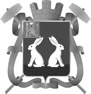 АДМИНИСТРАЦИЯ  ГОРОДА  КОВРОВАВЛАДИМИРСКОЙ ОБЛАСТИУПРАВЛЕНИЕ  ОБРАЗОВАНИЯ––––––––––––––––––––––––П Р И К А З«_26_»   декабря 2013 г.		       	                № __408__Ковров	Во исполнение приказа Департамента образования Владимирской области от 18. 12. 2012 № 1478 «Об утверждении организационно - территориальной схемы проведения ЕГЭ во Владимирской области в 2013 году»,  в целях обеспечения организованного  проведения единого государственного экзамена в г. Коврове  в 2013 году, на основании протокола  заседания государственной экзаменационной комиссии Владимирской области (протокол № 29 от 16.11.2012) приказываю:1. Принять к исполнению организационно – территориальную схему проведения ЕГЭ во Владимирской области в 2013 году, утвержденную приказом департамента образования администрации Владимирской области от 18. 12. 2012 № 1478.2. Утвердить организационно – территориальную схему проведения ЕГЭ в г. Коврове в 2013 году (приложение).3. Директорам муниципальных общеобразовательных учреждений, реализующих общеобразовательные программы среднего (полного) общего образования, при организации государственной (итоговой) аттестации выпускников, освоивших образовательные программы среднего (полного) общего образования, руководствоваться организационно – территориальной схемой проведения ЕГЭ в г. Коврове в 2013 году.4. Контроль исполнения настоящего приказа возложить на заместителя начальника Павлюка С. Г.Завизировано:Заместитель начальника ________________________               С. Г. Павлюк«____» декабря   2012 г.Исполнитель: Суворова Н. Е., 2 – 22 - 16Рассылка: 1. 1-й экз.- в дело УО;2. Руководителям МОУ «Гимназия № 1», МОУ СОШ №№ 4, 5, 8, 9, 10, 11, 14, 15, 17, 19, 21, 22, 23, 24, МОУ ВСОШ.3. ИМЦ (1 экз.)4. Суворовой Н. Е.Приложение к приказу управления образования№ ________________ от _________________________Организационно – территориальная схема проведения ЕГЭ в г. Коврове в 2013 году I. Общие положения                1. В соответствии с пунктом 4 статьи 15 Закона Российской Федерации  «Об образовании» от 10 июля . № 3266-1 (с дополнениями и изменениями) освоение образовательных программ среднего (полного) общего образования завершается обязательной итоговой аттестацией обучающихся. В соответствии с пунктом 8 статьи 29 Закона Российской Федерации «Об образовании» от 10 июля 1992 года № 3266-1 с изменениями и дополнениями, обеспечение и проведение государственной итоговой аттестации обучающихся, освоивших образовательные программы среднего (полного) общего образования, отнесено к полномочиям субъекта Российской Федерации.2. Организационно-территориальная схема:-определяет перечень субъектов, при участии которых обеспечивается организация и проведение единого государственного экзамена (далее – ЕГЭ) на территории Владимирской области; -определяет организационные структуры, предусмотренные для организации и проведения ЕГЭ; -закрепляет организационные мероприятия субъектов и организационных структур, принимающих участие в организации и проведении ЕГЭ;- регламентирует работу по подготовке и проведению ЕГЭ субъектов и организационных структур, принимающих участие в организации и проведении ЕГЭ на территории Владимирской области;-закрепляет полномочия и функции субъектов, принимающих участие в подготовке и проведении государственной (итоговой) аттестации выпускников образовательных учреждений Владимирской области, освоивших программы среднего (полного) общего образования. 3. Стратегическое планирование, организацию и нормативно-правовое сопровождение деятельности всех заинтересованных субъектов осуществляет департамент образования администрации Владимирской области по согласованию с Государственной экзаменационной комиссией Владимирской  области.II. Организационные структуры4. Для организации подготовки и проведения ЕГЭ в г. Коврове в соответствии с Порядком проведения ЕГЭ, утвержденным приказом Министерства образования и науки Российской Федерации (далее - Минобрнауки РФ) от 11 октября 2011 года № 2451 и приказом Департамента образования администрации Владимирской области  от 18. 12. 2012 № 1478 формируются следующие организационные структуры:- пункты проведения ЕГЭ (далее - ППЭ);- институт общественных наблюдателей за проведением ЕГЭ в г. Коврове.5. Информационно-технологическое, экспертное и методическое обеспечение подготовки, проведения и анализа результатов ЕГЭ осуществляют:- управление образования;- информационно – методический центр;- образовательные учреждения (далее – ОУ).6. Участие в повышении квалификации учителей, преподавателей общеобразовательных дисциплин на базе ВИПКРО; организаторов ЕГЭ, экспертов, лиц, ответственных за информационный обмен на базе  ГБУ ВО «ЦЭОД и ОИЕГЭ» организует ИМЦ.Управление образования администрации г. Коврова:7. В период подготовки и проведения ЕГЭ:- разрабатывают план организационных мероприятий по подготовке и проведению ЕГЭ на 2012-2013 учебный год.-формирует, утверждает и направляет в департамент образования  список лиц, ответственных за информационный обмен при подготовке и проведении ЕГЭ в 2012-2013 учебном году;-обеспечивают организацию работы по информированию выпускников, их родителей (законных представителей): о сроках и месте подачи заявлений об участии в ЕГЭ, организации и проведении ЕГЭ, в том числе по вопросам подачи и рассмотрения апелляций, о сборе сведений об определенных категориях выпускников, имеющих право участвовать в ЕГЭ на добровольной основе;-определяет максимальное число участников ЕГЭ в муниципальном образовании, необходимое количество ППЭ, руководителей и организаторов ППЭ, мест расположения ППЭ.-предоставляют  в РЦОИ информацию, необходимую для формирования региональной базы данных ЕГЭ (далее - РБД) в соответствии с порядком и сроками, утвержденными приказом департамента образования;- создает условия для организации и функционирования ППЭ;- осуществляет закрепление муниципальных образовательных учреждений, реализующих основные общеобразовательные программы среднего (полного) общего образования, за ППЭ с учетом имеющегося аудиторного фонда;- формирует и направляет в ГЭК для согласования и дальнейшего утверждения:а) предложения по составу уполномоченных представителей ГЭК в досрочный и основной периоды в 2013 году;б) предложения по составу лиц, ответственных за получение, доставку и хранение экзаменационных материалов ЕГЭ в досрочный и основной периоды в 2013 году ;- организует сбор и направление для согласования в ГЭК в порядке, установленном департаментом образования, заявлений граждан, претендующих на аккредитацию в качестве общественных наблюдателей при проведении ЕГЭ и рассмотрении апелляций в досрочный и основной периоды в 2013 году.- обеспечивает своевременную загрузку в РБД  информации об организаторах ЕГЭ в ППЭ в досрочный период и в основной период в 2013 году (с выбором должности в ППЭ, экзаменационных дней).- обеспечивает выдачу участникам досрочного и основного периодов ЕГЭ пропусков на ЕГЭ, инструкций по заполнению бланков ЕГЭ, процедуре проведения экзамена, продолжительности экзамена, правилам подачи апелляции о нарушении установленного порядка проведения ЕГЭ, порядку ознакомления с результатами экзамена и подачи апелляции о несогласии с выставленными баллами;- проведение контроля готовности ППЭ к проведению ЕГЭ.Образовательные учреждения г. Коврова, реализующие программы среднего (полного) общего образования: 8. В период подготовки к проведению ЕГЭ:- разрабатывают план организационных мероприятий по подготовке и проведению ЕГЭ на 2012-2013 учебный год;- назначают лицо, ответственное за информационный обмен при подготовке и проведении ЕГЭ в 2012-2013 учебном;- организуют работу по информированию выпускников, их родителей (законных представителей): о сроках и месте подачи заявлений об участии в ЕГЭ, организации и проведении ЕГЭ, в том числе по вопросам подачи и рассмотрения апелляций, о сборе сведений об определенных категориях выпускников, имеющих право участвовать в ЕГЭ на добровольной основе;- осуществляют прием заявлений от обучающихся на участие в ЕГЭ в досрочный и основной периоды в 2013 году;- формируют, обрабатывают и направляют в РЦОИ информацию, необходимую для формирования РБД в соответствии с порядком и сроками, утвержденными приказом департамента образования;- направляют в департамент образования:а) предложения по созданию на базе ОУ ППЭ в основной период в 2013 году;б) предложения по составу лиц, ответственных за получение, доставку и хранение экзаменационных материалов ЕГЭ в 2013 году.- осуществляют сбор, регистрацию и направление для согласования в ГЭК в порядке, установленном департаментом образования, заявлений граждан, претендующих на аккредитацию в качестве общественных наблюдателей при проведении ЕГЭ и рассмотрении апелляций.- формируют и направляют для рассмотрения в ГЭК пакет документов от ОУ для предоставления выпускникам ОУ возможности сдачи ЕГЭ в досрочный период:а) ходатайство руководителя ОУ о проведении государственной (итоговой) аттестации в форме ЕГЭ досрочно, согласованное с учредителем ОУ (с указанием списка выпускников – Приложение № 1);б) копии заявлений обучающихся;в) копии документов, подтверждающих основания для проведения государственной (итоговой) аттестации в форме ЕГЭ досрочно, предусмотренные пунктом 20 Положения о формах и порядке проведения государственной (итоговой) аттестации обучающихся, освоивших основные общеобразовательные программы среднего (полного) общего образования, утвержденного приказом Минобрнауки РФ от 28 ноября 2008 года № 362 (с изменениями и дополнениями);г) копия решения педагогического совета образовательного учреждения о допуске обучающегося к государственной (итоговой) аттестации;- оформляют и выдают пропуски в ППЭ участникам ЕГЭ в досрочный и основной периоды в 2013 году.- до 27 апреля принимают и направляют для рассмотрения в ГЭК заявления от участников ЕГЭ об изменении перечня общеобразовательных предметов, определенного участниками ЕГЭ в срок до 1 марта текущего календарного года, при наличии уважительных причин (болезни или иных обстоятельств, подтвержденных документально);- формируют и направляют для рассмотрения в ГЭК пакет документов от ОУ для предоставления выпускникам с ограниченными возможностями здоровья возможности сдачи ЕГЭ в особых условиях в соответствии с Порядком проведения ЕГЭ (ходатайство руководителя ОУ, согласованное с учредителем, заявление участника ЕГЭ и его родителей, копии документов, подтверждающих основания для сдачи ЕГЭ в особых условиях).9. В период проведения ЕГЭ:В день проведения ЕГЭ:- обеспечивают сопровождение (доставку) обучающихся – участников ЕГЭ в ППЭ;- обеспечивают соблюдение прав участников ЕГЭ и безопасность условий проведения ЕГЭ.В течение трех рабочих дней со дня утверждения ГЭК:- информируют и знакомят участников ЕГЭ под роспись с результатами ЕГЭ по соответствующему общеобразовательному предмету;В течение двух рабочих дней со дня объявления результатов ЕГЭ по предмету:- принимают в письменной форме апелляцию о несогласии с выставленными баллами по соответствующему общеобразовательному предмету;- передают апелляцию в Конфликтную комиссию Владимирской области незамедлительно в день ее приема от участника ЕГЭ;- обеспечивают доступ обучающихся - участников ЕГЭ к Интернет-сервису просмотра результатов ЕГЭ и подачи апелляции о несогласии с выставленными баллами на официальном сайте области.В установленном порядке:- оформляют и выдают участникам ЕГЭ свидетельства о результатах ЕГЭ.Пункты проведения ЕГЭ на территории г. Коврова10. В период подготовки к ЕГЭ:- обеспечивают своевременную загрузку в РБД информации о ППЭ;- получают оперативную информацию, поступающую из РЦОИ;- предоставляют информацию в РЦОИ о ходе подготовки к ЕГЭ;- направляют сотрудников ППЭ на семинары и инструктажи по проведению ЕГЭ;- информируют ОУ, выпускников о порядке их явки в ППЭ.11. Во время проведения ЕГЭ:- обеспечивают законность допуска в помещения ППЭ;- обеспечивают соблюдение процедур приемки и сдачи документов ЕГЭ;- обеспечивают надлежащее хранение материалов ЕГЭ;- обеспечивают соблюдение процедур проведения ЕГЭ и подачи апелляций по процедуре;- обеспечивают контроль за порядком в помещениях ППЭ.Общественные наблюдатели12. Общественное наблюдение осуществляется на территории  г. Коврова при проведении ЕГЭ в соответствии с Положением о системе общественного наблюдения при проведении государственной (итоговой) аттестации обучающихся, освоивших образовательные программы основного общего образования или среднего (полного) общего образования, утвержденным Минобрнауки РФ от 29 августа 2011 года № 223513. В период подготовки к проведению ЕГЭ До 15 марта:- осуществляется подача заявлений гражданами, претендующими на аккредитацию в качестве общественных наблюдателей при проведении ЕГЭ и рассмотрении апелляций в досрочный период проведения ЕГЭ в порядке, установленном департаментом образования.До 08 апреля:- осуществляется подготовка к выполнению функций общественных наблюдателей при проведении ЕГЭ в досрочный период (ознакомление с нормативными правовыми актами, регулирующими проведение ЕГЭ, инструкциями ФЦТ), аккредитация заявившихся граждан, выдача удостоверений общественных наблюдателей;- осуществляется подача заявлений гражданами, претендующими на аккредитацию в качестве общественных наблюдателей при проведении ЕГЭ и рассмотрении апелляций в основной период проведения ЕГЭ в порядке, установленном департаментом образования.До 10 мая:- осуществляется подготовка к выполнению функций общественных наблюдателей при проведении ЕГЭ в основной период (ознакомление с нормативными правовыми актами, регулирующими проведение ЕГЭ, инструкциями ФЦТ), аккредитация заявившихся граждан, выдача удостоверений общественных наблюдателей.До 20 июня:- осуществляется подача заявлений гражданами, претендующими на аккредитацию в качестве общественных наблюдателей при проведении ЕГЭ и рассмотрении апелляций в дополнительный период проведения ЕГЭ в порядке, установленном департаментом образования.До 29 июня:- осуществляется подготовка к выполнению функций общественных наблюдателей при проведении ЕГЭ в дополнительный период (ознакомление с нормативными правовыми актами, регулирующими проведение ЕГЭ, инструкциями ФЦТ), аккредитация заявившихся граждан, выдача удостоверений общественных наблюдателей.14. В период проведения ЕГЭ лица, аккредитованные в качестве общественных наблюдателей, в ППЭ:- осуществляют наблюдение (контроль) за соблюдением процедуры проведения ЕГЭ в ППЭ:а) присутствуют в аудиториях ППЭ при размещении экзаменующихся в аудитории, процедуре вскрытия пакетов с контрольно-измерительными материалами, инструктаже экзаменующихся по процедуре проведения экзамена, заполнении экзаменующимися бланков ответов, упаковке и отправке организаторами ППЭ пакетов с заполненными бланками ответов в РЦОИ);б) участвуют в служебном расследовании фактов, изложенных экзаменующимися в апелляции по процедуре проведения ЕГЭ в ППЭ (в день проведения ЕГЭ по общеобразовательному предмету), в случае их наличия;- осуществляют наблюдение (контроль) за соблюдением процедуры рассмотрения апелляций Конфликтной комиссией Владимирской области;- оформляют протокола общественного наблюдения при проведении ЕГЭ, рассмотрении апелляций Конфликтной комиссией Владимирской области;- направляют (при наличии замечаний) в департамент образования  информацию о выявленных нарушениях в организации проведения ЕГЭ в ППЭ, в процедуре рассмотрения апелляций Конфликтной комиссией Владимирской  области;- информируют председателя ГЭК, руководителя ППЭ о результатах наблюдения;- готовят и передают в департамент образования предложения по процедуре проведения ЕГЭ в письменной формеСписок обучающихся, заявившихся на досрочную государственную (итоговую) аттестацию в форме ЕГЭ(11, 12 классы)______________________________________________________________________________________________________________________________(полное наименование муниципального образования, государственного (в т.ч. ведомственного) или негосударственного образовательного учреждения)Руководитель МОУО (или ОУ)										____________ И.О. Фамилия       III. Особенности проведения ЕГЭ во Владимирской области в 2013 году3.1. Особенности приема заявлений на участие в едином государственном экзамене во Владимирской области в 2013 годуДля участия в ЕГЭ обучающиеся, освоившие основные общеобразовательные программы среднего (полного) общего образования и  допущенные в установленном порядке к государственной (итоговой) аттестации (далее- выпускники текущего года), обучающиеся  образовательных учреждений  начального профессионального и среднего профессионального образования, освоившие федеральный государственный образовательный стандарт среднего (полного) общего образования в пределах основных профессиональных образовательных программ, выпускники образовательных учреждений прошлых лет, имеющие  документ государственного образца о среднем (полном) общем, начальном профессиональном и среднем профессиональном образовании, в том числе лица, у которых срок действия ранее полученного свидетельства о результатах ЕГЭ не истек (далее- выпускники прошлых лет), граждане, имеющие среднее (полное) общее образование, полученное в образовательных учреждениях иностранных государств, не позднее  1 марта подают заявление с указанием перечня общеобразовательных предметов, по которым планируют сдавать ЕГЭ в текущем году (в соответствии с п.4 Положения о формах  и порядке проведения государственной (итоговой) аттестации обучающихся, освоивших основные общеобразовательные программы среднего (полного) общего образования, утвержденного приказом Министерства образования и науки РФ от 28.11.2008 №362).Выпускники текущего года (за исключением лиц, освоивших основные общеобразовательные программы среднего (полного) общего образования в образовательных учреждениях, не имеющих государственной аккредитации, либо в форме семейного образования или самообразования) и обучающиеся образовательных учреждений  начального профессионального и среднего профессионального образования, освоившие федеральный государственный образовательный стандарт среднего (полного) общего образования в пределах основных профессиональных образовательных программ, подают указанное заявление  в образовательное учреждение, в котором они осваивали общеобразовательные программы среднего (полного) общего образования.Лица, освоившие основные общеобразовательные программы среднего (полного) общего образования в образовательных учреждениях, не имеющих государственной аккредитации, либо в форме семейного образования или самообразования, подают заявление  в аккредитованное образовательное учреждение, в котором они проходят  государственную (итоговую) аттестацию.Выпускники образовательных учреждений прошлых лет подают заявление  в муниципальные органы, осуществляющие управление в сфере образования, или общеобразовательные учреждения, в которых они осваивали основные общеобразовательные программы среднего (полного) общего образования.Выпускники прошлых лет, выпускники образовательных учреждений начального профессионального и среднего профессионального образования,  а также граждане, имеющие среднее (полное) общее образование, полученное в образовательных учреждениях иностранных государств, не имевшие возможности участвовать в ЕГЭ в период государственной (итоговой) аттестации, вправе до 5 июля подать заявление на участие в ЕГЭ на этапе  приема в образовательные учреждения профессионального образования. Указанные лица, поступающие в образовательные учреждения профессионального образования, расположенные на территории области, подают необходимые документы для поступления и заявление на ЕГЭ в образовательные учреждения профессионального образования, в которые они планируют поступать. В период вступительных испытаний в учреждения высшего и среднего профессионального образования местом регистрации заявлений на ЕГЭ для граждан, подающих документы для приема на первый курс вузов и ссузов, расположенных  области, является конкретный вуз/ссуз, принимающий эти документы. Приемные комиссии образовательных учреждений  среднего и высшего профессионального образования обязаны предоставить указанным лицам, подающим документы на поступление и не имеющим результатов ЕГЭ, информацию о местах регистрации для сдачи ЕГЭ.Список мест регистрации заявлений на участие в ЕГЭ выпускников муниципальных общеобразовательных учреждений и выпускников прошлых лет в мае-июне 2013 годаСписок мест регистрации заявлений на участие в ЕГЭабитуриентов при поступлении в вузы и ссузы в июле 2012 годаСписок мест расположения пунктов проведения ЕГЭ  и распределения между ними участников ЕГОб организационно – территориальной схеме проведения ЕГЭ в 2013 году на территории г. КовроваЗаместитель главы администрации города, начальник управления образованияМ. Ю. Морозова№ п/пФамилия, имя, отчество обучающегося(полностью)Класс, ОУПричина досрочного прохождения государственной (итоговой) аттестации в форме ЕГЭПричина досрочного прохождения государственной (итоговой) аттестации в форме ЕГЭПричина досрочного прохождения государственной (итоговой) аттестации в форме ЕГЭПричина досрочного прохождения государственной (итоговой) аттестации в форме ЕГЭПричина досрочного прохождения государственной (итоговой) аттестации в форме ЕГЭ№ п/пФамилия, имя, отчество обучающегося(полностью)Класс, ОУПризыв на военную службу (для выпускников вечерних (сменных) общеобразовательных учреждений)Участие в российских или международных спортивных соревнованиях, конкурсах, смотрах, олимпиадах и тренировочных сборахОтъезд в иностранное государство на постоянное место жительства илидля продолжения обученияПроведениелечебно-оздоровительных и реабилитационных мероприятий в лечебно-профилактическихи иных учреждениях по медицинским показаниямДосрочное освобождение от отбывания наказания выпускников образовательных учреждений уголовно-исправительной системы (не ранее, чем за три месяца до начала государственной (итоговой) аттестацииУчреждение, на базе которого осуществляется регистрация детей на ЕГЭФактический адресУказать, будут ли выдаваться на базе данного учреждения свидетельства ЕГЭ (да/нет)г. Ковровг. Ковровг. Ковров МБОУ Гимназия № 1. Ковров, Владимирской области ул. Абельмана, д. 15даМБОУ Средняя общеобразовательная школа №.4.601902  г. Ковров Владимирской области     ул. Дегтярева, 192 даМБОУ Средняя общеобразовательная школа № 5. Ковров Владимирской области      ул. Колхозная, 30 даМБОУ Средняя общеобразовательная школа № 8601911г. Ковров Владимирской области ул. Моховая, д.8даМБОУ Средняя общеобразовательная школа № 9601914   г. Ковров Владимирской области   ул. Жуковского, 5 даМБОУ Средняя общеобразовательная школа № 10. Ковров Владимирской области ул. Запольная,37даМБОУ Средняя общеобразовательная школа № 11601911г. Ковров Владимирской области ул. Грибоедова, 24даМБОУ Средняя общеобразовательная школа № 14. Ковров, ул. Чернышевского, д. 8ДаМБОУ Средняя общеобразовательная школа № 15. Ковров Владимирской области     ул. Сосновая, 13-а даМБОУ Средняя общеобразовательная школа № 17601903г. Ковров Владимирской области ул. Волго-Донская, 1б даМБОУ Средняя общеобразовательная школа № 19. Ковров Владимирской области ул. Пионерская, 8 даМБОУ Средняя общеобразовательная школа № 21601911г. Ковров Владимирской области ул. З.Космодемьянской 2/1 даМБОУ Средняя общеобразовательная школа № 22. Ковров Владимирской области ул. Грибоедова, 9в даМБОУ Средняя общеобразовательная школа № 23. Ковров Владимирской области ул. Строителей, 7 даМБОУ Средняя общеобразовательная школа № 24. Ковров Владимирской области ул. Циолковского, 26 даМКОУ  ВСОШ № 2. Ковров Владимирской области ул.  Колхозная, 16  даОбразовательное учреждение Фактический адресАлександровский промышленно-гуманитарный колледж601650, Владимирская обл., г. Александров,ул. Революции, д. 37Балакиревский гуманитарно-правовой техникум601630, Владимирская обл., п. Балакирево, ул.Октябрьская, д.2Владимирский авиамеханический колледж. Владимир, ул. Дворянская, 27Александровский медицинский колледж.Александров,ул.Революции, 37Владимирский педагогический колледж600009,г. Владимир, ул. П. Осипенко, д. 13Владимирский базовый медицинский колледж.Владимир, ул. Михайловская,10,Владимирский химико-механический колледж.Владимир, ул.Юбилейная, 11Владимирский областной музыкальный колледж. Владимир, ул. Диктора Левитана 4Владимирский областной колледж культуры и искусства``. Владимир, ул. Василисина, 22-Б,Владимирский техникум экономики и права "Владкоопсоюза". Владимир, ул. Воровского,14Владимирский торгово-экономический колледж.Владимир, ул.Чайковского, 25Владимирский строительный колледж. Владимир, ул.Дзержинского, 6Владимирский  техникум туризма. Владимир, ул. Михайловская, 63Владимирский политехнический колледж. Владимир, Октябрьский проспект,11"Владимирский технологический колледж" Владимир, пр Строителей. 26Владимирский аграрный колледж601282, Суздальский район, п/н Ново-АлександровоВязниковский  технико- экономический колледж601441,Владимирская обл., г. Вязники, ул. Герцена, д. 42Никологорский аграрно-промышленный техникум601442, Владимирская обл., Вязниковский район, п. Никологоры, ул.3-я Пролетарская, д.9Гороховецкий государственный промышленно-гуманитарный колледж601483, Владимирская область, Вязниковский район, г. Гороховец, ул. Мира, д. 1Гусевский стекольный колледж601501гГусь-Хрустальный, ул. Писарева, 17Ковровский транспортный колледж. Ковров, ул.Борцов ., 71Ковровский медицинский колледж.Ковров, ул.Васильева,42 Ковровский промышленно-гуманитарный техникум.Ковров, ул Владимирская, 53 Энергомеханический колледж КГТА им.Дегтярёва. Ковров, ул Шмидта, 48Муромский педагогический колледж602200 ,Владимирская обл., г. Муром, ул. К. Маркса, д. 24Муромский техникум радиоэлектронного приборостроения602200г.Муром ул Комсомольская, 55Муромский медицинский колледж.Муром, ул.Ковровская,18Киржачский машиностроительный колледж601021 п.Красный Октябрь,ул. Пушкина,29Кольчугинский политехнический колледж. Кольчугино, ул.Металлургов, 1Суздальский филиал федерального государственного бюджетного образовательного учреждения высшего профессионального образования «Санкт-Петербургский государственный университет культуры и искусств» Суздальское художественно-реставрационное училище.Суздаль,ул.Ленина,106Суздальский сельскохозяйственный колледж. Суздаль, ул.Ленина, 50Юрьев-Польский индустриально-гуманитарный колледж601800,Владимирская обл.,г. Юрьев-Польский,  Советская площадь, д. 5Муромцевский лесотехнический  техникум601384, Судогодский район, п. МуромцевоЮрьев-Польский финансово-экономический колледж - филиал ФГОУ ВПО "Академия бюджета и казначейства МФ РФ".Юрьев-Польский, ул. Шибанкова, 46Петушинский промышленно- строительный техникум.Петушки,ул Московская, 22аМуромский  промышленно- гуманитарный техникум Муром, ул.Орловская, 14Гусь-Хрустальный  технологический  техникум.Гусь-Хрустальный, ул.Ломоносова. 28Мстерский филиал лаковой миниатюрной живописи имени Ф.А. Модорова федерального государственного образовательного учреждения высшего профессионального образования "Высшая школа народных искусств (институт)"601408, п. Мстера, ул. Советская, 84ПУ № 1  г. Ковров.Ковров, ул.Труда, 6 Владимирский строительно- художественный лицей Владимир, пр Строителей. 26ПУ № 6  г. Владимир Владимир, ул.Д.Левитана. 34ПЛ № 9  г. Владимир Владимир, ул .Усти на Лабе.426ПУ № 10  г. Муром.Муром, ул.Филатова 8ПУ № 14  ЗАТО г. Радужный600030 ЗАТО г.РадужныйПУ № . Ковров.Ковров, ул. Муромская.5ПУ № 29  п. Красная Горбатка 602330, п. Кр.Горбатка, ул. Пролетарская. 1ПУ № . Меленки.Меленки, ул.Комсомольская, 40Профессиональный лицей сферы услуг.Владимир, ул.Б Нижегородская, 98ПУ № 40  г. Владимир.Владимир, ул Балакирева, д.32ПУ № 44  г. Собинка. Собинка, ул. Димитрова, д. 7ПУ № 55  г. Киржач.Киржач, ул. Мичурина, д.4Владимирский государственный университет имени Александра Григорьевича и Николая Григорьевича Столетовых". Владимир, ул.Горького, д.87ГОУ ВПО "Ковровская государственная технологическая академия им. В.А. Дегтярева". Ковров, ул. Маяковского, д.19ФГОУ ВПО "Владимирский юридический институт Федеральной службы исполнения наказаний". Владимир, ул.Б.Нижегородская, д.67-еАНО ВПО "Владимирский институт бизнеса". Владимир, ул. Дворянская, 27-а, корпус 7НОУ ВПО "Институт инженерных технологий, регионального предпринимательства и информатики. Покров, ул.III Интернационала, д.54Александровский филиал ГОУ ВПО "Московский государственный открытый университет. Александров, ул.Энтузиастов, д.3Александровский филиал НОУ ВПО "Современная гуманитарная академия". Александров, ул.Овражная, д.1-аАлександровский филиал НОУ ВПО "Российский новый университет".Александров, ул.Советская, д.25-аВладимирский филиал ФГБОУ ВПО «Финансовый университет при Правительстве РФ». Владимир, ул.Тихонравова, д.1Ф ГБОУ ВПО "Российская академия народного хозяйства и государственной службы при Президенте РФ". Владимир, ул. Горького, д.59-аВладимирский филиал ГОУ ВПО "Нижегородский лингвистический университет им. Н.А. Добролюбова600036, а/я . Владимир, пр-т Ленина, д.73Владимирский филиал НОУ ВПО "Столичная финансово-гуманитарная академия". Владимир, пр-т Ленина, д. 8-аВладимирский филиал НОУ ВПО "Современная гуманитарная академия".Владимир, ул. Михайловская, д.9Владимирский филиал НОУ ВПО "Российский университет кооперации". Владимир, ул. Воровского, д.16Владимирский филиал НОУ ВПО "Российская международная академия туризма". Владимир, ул. Михайловская, д.63Владимирский филиал НОУ ВПО "Московская финансово-юридическая академия". Владимир, ул. Юрьевская, д.5Гусь-Хрустальный филиал ГОУ ВПО "Владимирский государственный университет". Гусь-Хрустальный, пр-т 50-летия Советской власти, д.39Ковровский филиал НОУ ВПО "Современная гуманитарная академия". Ковров, ул. Тургенева, д.9Муромкий институт (филиал) ГОУ ВПО "Владимирский государственный университет". Муром, ул. Орловская, д.23Муроский филиал ГОУ ВПО "Московский государственный университет путей сообщения". Муром, ул. Филатова, д.3Муромкий филиал НОУ ВПО "Московский психолого-социальный институт". Муром, Карачаровское шоссе, 5дПокровский филиал ГОУ ВПО "Московский государственный гуманитаный университет им. М.А. Шолохова. Покров, Спортивный проезд, д.2ОУ, на базе которого организован ППЭПредмет, по которому проводится ЕГЭ в данном ППЭФактический адресКакие ОУ приписаны к данному ОУ-ППЭКоличество выпускников МБОУ «Гимназия № 1»Русский601900, г. Ковров, ул. А6ельмана, д. 151. МБОУ СОШ № 4 МБОУ «Гимназия № 1»Русский601900, г. Ковров, ул. А6ельмана, д. 152. МБОУ СОШ № 9 МБОУ «Гимназия № 1»Русский601900, г. Ковров, ул. А6ельмана, д. 153. Выпускники прошлых лет МБОУ «Гимназия № 1»Русский601900, г. Ковров, ул. А6ельмана, д. 15Планируемое число92 МБОУ «Гимназия № 1»Русский601900, г. Ковров, ул. А6ельмана, д. 15Кол-во мест в ППЭ120 МБОУ «Гимназия № 1»Математика1. МБОУ СОШ № 4 МБОУ «Гимназия № 1»Математика2. МБОУ СОШ № 9 МБОУ «Гимназия № 1»Математика3. Выпускники прошлых лет МБОУ «Гимназия № 1»МатематикаПланируемое число92 МБОУ «Гимназия № 1»МатематикаКол-во мест в ППЭ120 МБОУ «Гимназия № 1»Литература1. МБОУ «Гимназия № 1» МБОУ «Гимназия № 1»Литература2. МБОУ СОШ № 4 МБОУ «Гимназия № 1»Литература3. МБОУ СОШ № 5 МБОУ «Гимназия № 1»Литература4. МБОУ СОШ № 8 МБОУ «Гимназия № 1»Литература5. МБОУ СОШ № 9 МБОУ «Гимназия № 1»Литература6. МБОУ СОШ № 10 МБОУ «Гимназия № 1»Литература7. МБОУ СОШ № 11 МБОУ «Гимназия № 1»Литература8. МБОУ СОШ № 14 МБОУ «Гимназия № 1»Литература9.МБОУ СОШ № 15 МБОУ «Гимназия № 1»Литература10. МБОУ СОШ № 17 МБОУ «Гимназия № 1»Литература11. МБОУ СОШ № 19 МБОУ «Гимназия № 1»Литература12. МБОУ СОШ № 21 МБОУ «Гимназия № 1»Литература13. МБОУ СОШ № 22 МБОУ «Гимназия № 1»Литература14. МБОУ СОШ № 23 МБОУ «Гимназия № 1»Литература15. МБОУ СОШ № 24 МБОУ «Гимназия № 1»Литература16. Выпускники прошлых лет МБОУ «Гимназия № 1»ЛитератураПланируемое число56 МБОУ «Гимназия № 1»ЛитератураКол-во мест в ППЭ120 МБОУ «Гимназия № 1»География 1. МБОУ СОШ № 9 МБОУ «Гимназия № 1»География 2. МБОУ СОШ № 14 МБОУ «Гимназия № 1»География 3. МБОУ СОШ № 15 МБОУ «Гимназия № 1»География 4. МБОУ СОШ № 22 МБОУ «Гимназия № 1»География Планируемое число16 МБОУ «Гимназия № 1»География Кол-во мест в ППЭ120 МБОУ «Гимназия № 1»Обществознание1. МБОУ СОШ № 4 МБОУ «Гимназия № 1»Обществознание2. МБОУ СОШ № 9 МБОУ «Гимназия № 1»Обществознание3. МБОУ СОШ № 11 МБОУ «Гимназия № 1»Обществознание4. МБОУ СОШ № 19 МБОУ «Гимназия № 1»Обществознание5. МБОУ СОШ № 24 МБОУ «Гимназия № 1»Обществознание6. Выпускники прошлых лет МБОУ «Гимназия № 1»ОбществознаниеПланируемое число82 МБОУ «Гимназия № 1»ОбществознаниеКол-во мест в ППЭ120МБОУ СОШ № 9Русскийг. Ковров, ул. Жуковского, д. 51. МБОУ СОШ № 10МБОУ СОШ № 9Русскийг. Ковров, ул. Жуковского, д. 52. МБОУ СОШ № 17МБОУ СОШ № 9Русскийг. Ковров, ул. Жуковского, д. 53. МБОУ СОШ № 23МБОУ СОШ № 9Русскийг. Ковров, ул. Жуковского, д. 54. Выпускники прошлых летМБОУ СОШ № 9Русскийг. Ковров, ул. Жуковского, д. 5Планируемое число127МБОУ СОШ № 9Русскийг. Ковров, ул. Жуковского, д. 5Кол-во мест в ППЭ180МБОУ СОШ № 9Математика1.МБОУ СОШ № 10МБОУ СОШ № 9Математика2.МБОУ СОШ № 17МБОУ СОШ № 9Математика3.МБОУ СОШ № 23МБОУ СОШ № 9Математика4. Выпускники прошлых летМБОУ СОШ № 9МатематикаПланируемое число127МБОУ СОШ № 9МатематикаКол-во мест в ППЭ180МБОУ СОШ № 9Биология1. МБОУ «Гимназия № 1»МБОУ СОШ № 9Биология2. МБОУ СОШ № 4МБОУ СОШ № 9Биология3. МБОУ СОШ № 5МБОУ СОШ № 9Биология4. МБОУ СОШ № 8МБОУ СОШ № 9Биология5. МБОУ СОШ № 9МБОУ СОШ № 9Биология6. МБОУ СОШ № 10МБОУ СОШ № 9Биология7. МБОУ СОШ № 11МБОУ СОШ № 9Биология8. МБОУ СОШ № 14МБОУ СОШ № 9Биология9. МБОУ СОШ № 15МБОУ СОШ № 9Биология10. МБОУ СОШ № 17МБОУ СОШ № 9Биология11. МБОУ СОШ № 19МБОУ СОШ № 9Биология12. МБОУ СОШ № 21МБОУ СОШ № 9Биология13. МБОУ СОШ № 22МБОУ СОШ № 9Биология14. МБОУ СОШ № 23МБОУ СОШ № 9Биология15. МБОУ СОШ № 24МБОУ СОШ № 9Биология16. МКОУ  ВСОШ № 2МБОУ СОШ № 9Биология17. Выпускники прошлых летМБОУ СОШ № 9БиологияПланируемое число146МБОУ СОШ № 9БиологияКол-во мест в ППЭ180МБОУ СОШ № 9Обществознание1. МБОУ «Гимназия  № 1»МБОУ СОШ № 9Обществознание3. МБОУ СОШ № 10МБОУ СОШ № 9Обществознание3. МБОУ СОШ № 17МБОУ СОШ № 9Обществознание4. МБОУ СОШ № 22МБОУ СОШ № 9Обществознание5. МБОУ СОШ № 23МБОУ СОШ № 9Обществознание6. Выпускники прошлых летМБОУ СОШ № 9ОбществознаниеПланируемое число171МБОУ СОШ № 9ОбществознаниеКол-во мест в ППЭ180 МБОУ СОШ № 11Русский языкг. Ковров, ул. Грибоедова, д. 241. МБОУ СОШ № 21 МБОУ СОШ № 11Русский языкг. Ковров, ул. Грибоедова, д. 242. Выпускники прошлых лет МБОУ СОШ № 11Русский языкг. Ковров, ул. Грибоедова, д. 24Планируемое число106 МБОУ СОШ № 11Русский языкг. Ковров, ул. Грибоедова, д. 24Кол-во мест в ППЭ120 МБОУ СОШ № 11Математика1. МБОУ СОШ № 21 МБОУ СОШ № 11Математика2. Выпускники прошлых лет МБОУ СОШ № 11МатематикаПланируемое число105 МБОУ СОШ № 11МатематикаКол-во мест в ППЭ120 МБОУ СОШ № 11Информатика и ИКТ в традиционной форме1. МБОУ СОШ № 4 МБОУ СОШ № 11Информатика и ИКТ в традиционной форме2. МБОУ СОШ № 5 МБОУ СОШ № 11Информатика и ИКТ в традиционной форме3. МБОУ СОШ № 9 МБОУ СОШ № 11Информатика и ИКТ в традиционной форме4. МБОУ СОШ № 10 МБОУ СОШ № 11Информатика и ИКТ в традиционной форме5. МБОУ СОШ № 11 МБОУ СОШ № 11Информатика и ИКТ в традиционной форме6. МБОУ СОШ № 17 МБОУ СОШ № 11Информатика и ИКТ в традиционной форме7. МБОУ СОШ № 19 МБОУ СОШ № 11Информатика и ИКТ в традиционной форме8. МБОУ СОШ № 21 МБОУ СОШ № 11Информатика и ИКТ в традиционной форме9. МБОУ СОШ № 22 МБОУ СОШ № 11Информатика и ИКТ в традиционной форме10. МБОУ СОШ № 23 МБОУ СОШ № 11Информатика и ИКТ в традиционной форме11. МБОУ СОШ № 24 МБОУ СОШ № 11Информатика и ИКТ в традиционной формеПланируемое число34 МБОУ СОШ № 11Информатика и ИКТ в традиционной формеКол-во мест в ППЭ120 МБОУ СОШ № 11Информатика и ИКТ в форме КЕГЭ1. МБОУ СОШ № 4 МБОУ СОШ № 11Информатика и ИКТ в форме КЕГЭ2. МБОУ СОШ № 19 МБОУ СОШ № 11Информатика и ИКТ в форме КЕГЭ3. МБОУ СОШ № 23 МБОУ СОШ № 11Информатика и ИКТ в форме КЕГЭПланируемое число 21Химия1. МБОУ «Гимназия № 1»Химия2. МБОУ СОШ № 4Химия3. МБОУ СОШ № 5Химия4. МБОУ СОШ № 8Химия5. МБОУ СОШ № 9Химия6. МБОУ СОШ № 10Химия7. МБОУ СОШ № 11Химия8. МБОУ СОШ № 14Химия9. МБОУ СОШ № 15Химия10. МБОУ СОШ № 19Химия11. МБОУ СОШ № 21Химия12. МБОУ СОШ № 22Химия13. МБОУ СОШ № 23Химия14. МОУ СОШ № 24Химия15. Выпускники прошлых летХимияПланируемое число96ХимияКол-во мест в ППЭ120 МБОУ СОШ № 19Русский языкг. Ковров, ул. Пионерская, д. 81. МБОУ СОШ № 5 МБОУ СОШ № 19Русский языкг. Ковров, ул. Пионерская, д. 82. МБОУ СОШ № 15 МБОУ СОШ № 19Русский языкг. Ковров, ул. Пионерская, д. 83. МКОУ ВСОШ № 2 МБОУ СОШ № 19Русский языкг. Ковров, ул. Пионерская, д. 84. МБОУ СОШ № 14 МБОУ СОШ № 19Русский языкг. Ковров, ул. Пионерская, д. 85. Выпускники прошлых лет МБОУ СОШ № 19Русский языкг. Ковров, ул. Пионерская, д. 8Планируемое число122 МБОУ СОШ № 19Русский языкг. Ковров, ул. Пионерская, д. 8Кол-во мест в ППЭ195 МБОУ СОШ № 19Математика1. МБОУ СОШ № 5 МБОУ СОШ № 19Математика2. МБОУ СОШ № 15 МБОУ СОШ № 19Математика3. МКОУ ВСОШ № 2 МБОУ СОШ № 19Математика4. МБОУ СОШ № 14 МБОУ СОШ № 19Математика4. Выпускники прошлых лет МБОУ СОШ № 19МатематикаПланируемое число122 МБОУ СОШ № 19МатематикаКол-во мест в ППЭ195 МБОУ СОШ № 19Физика1. МБОУ «Гимназия № 1»  МБОУ СОШ № 19Физика2. МБОУ СОШ № 8 МБОУ СОШ № 19Физика3. МБОУ СОШ № 10 МБОУ СОШ № 19Физика4. МБОУ СОШ № 14 МБОУ СОШ № 19Физика5. МБОУ СОШ № 21 МБОУ СОШ № 19Физика6. МБОУ СОШ № 22 МБОУ СОШ № 19Физика7. Выпускники прошлых лет МБОУ СОШ № 19ФизикаПланируемое число123 МБОУ СОШ № 19ФизикаКол-во мест в ППЭ195 МБОУ СОШ № 19Обществознание1. МБОУ СОШ № 5 МБОУ СОШ № 19Обществознание2. МБОУ СОШ № 8 МБОУ СОШ № 19Обществознание3. МБОУ СОШ № 14 МБОУ СОШ № 19Обществознание4. МБОУ СОШ № 15 МБОУ СОШ № 19Обществознание5. МБОУ СОШ № 21 МБОУ СОШ № 19Обществознание6. МКОУ ВСОШ № 2 МБОУ СОШ № 19ОбществознаниеПланируемое число 131 МБОУ СОШ № 21Русский языкг. Ковров,  ул. З. Космодемьянской, д. 2/11. МБОУ СОШ № 8 МБОУ СОШ № 21Русский языкг. Ковров,  ул. З. Космодемьянской, д. 2/12. МБОУ СОШ № 11 МБОУ СОШ № 21Русский языкг. Ковров,  ул. З. Космодемьянской, д. 2/13. МБОУ СОШ № 22 МБОУ СОШ № 21Русский языкг. Ковров,  ул. З. Космодемьянской, д. 2/14. Выпускники прошлых лет МБОУ СОШ № 21Русский языкг. Ковров,  ул. З. Космодемьянской, д. 2/1Планируемое число153 МБОУ СОШ № 21Русский языкг. Ковров,  ул. З. Космодемьянской, д. 2/1Кол-во мест в ППЭ165 МБОУ СОШ № 21Математикаг. Ковров,  ул. З. Космодемьянской, д. 2/11. МБОУ СОШ № 8 МБОУ СОШ № 21Математикаг. Ковров,  ул. З. Космодемьянской, д. 2/12. МБОУ СОШ № 11 МБОУ СОШ № 21Математикаг. Ковров,  ул. З. Космодемьянской, д. 2/13. МБОУ СОШ № 22 МБОУ СОШ № 21Математикаг. Ковров,  ул. З. Космодемьянской, д. 2/14 Выпускники прошлых лет МБОУ СОШ № 21Математикаг. Ковров,  ул. З. Космодемьянской, д. 2/1Планируемое число153 МБОУ СОШ № 21Математикаг. Ковров,  ул. З. Космодемьянской, д. 2/1Кол-во мест в ППЭ165 МБОУ СОШ № 21Информатика и ИКТ в форме КЕГЭг. Ковров,  ул. З. Космодемьянской, д. 2/11. МБОУ «Гимназия № 1» МБОУ СОШ № 21Информатика и ИКТ в форме КЕГЭг. Ковров,  ул. З. Космодемьянской, д. 2/12. МБОУ СОШ № 8 МБОУ СОШ № 21Информатика и ИКТ в форме КЕГЭг. Ковров,  ул. З. Космодемьянской, д. 2/13. МБОУ СОШ № 9 МБОУ СОШ № 21Информатика и ИКТ в форме КЕГЭг. Ковров,  ул. З. Космодемьянской, д. 2/14.  МБОУ СОШ № 15 МБОУ СОШ № 21Информатика и ИКТ в форме КЕГЭг. Ковров,  ул. З. Космодемьянской, д. 2/15. МБОУ СОШ № 21 МБОУ СОШ № 21Информатика и ИКТ в форме КЕГЭг. Ковров,  ул. З. Космодемьянской, д. 2/16. МБОУ СОШ № 22 МБОУ СОШ № 21Информатика и ИКТ в форме КЕГЭг. Ковров,  ул. З. Космодемьянской, д. 2/1Планируемое число28 чел. МБОУ СОШ № 21Физика1. МБОУ СОШ № 4 МБОУ СОШ № 21Физика2. МБОУ СОШ № 5 МБОУ СОШ № 21Физика3. МБОУ СОШ № 9 МБОУ СОШ № 21Физика4. МБОУ СОШ № 11 МБОУ СОШ № 21Физика5. МБОУ СОШ № 15 МБОУ СОШ № 21Физика6. МБОУ СОШ № 17 МБОУ СОШ № 21Физика7. МБОУ СОШ № 19 МБОУ СОШ № 21Физика8. МБОУ СОШ № 23 МБОУ СОШ № 21Физика9. МБОУ СОШ № 24 МБОУ СОШ № 21Физика10. МКОУ ВСОШ № 2 МБОУ СОШ № 21ФизикаВыпускники прошлых лет МБОУ СОШ № 21ФизикаПланируемое число118 МБОУ СОШ № 21ФизикаКол-во мест в ППЭ165МБОУ СОШ № 22Русский языкг. Ковров, ул. Грибоедова, д. 9-в1. МБОУ «Гимназия № 1»МБОУ СОШ № 22Русский языкг. Ковров, ул. Грибоедова, д. 9-в2. МБОУ СОШ № 19МБОУ СОШ № 22Русский языкг. Ковров, ул. Грибоедова, д. 9-в3. МБОУ СОШ № 24МБОУ СОШ № 22Русский языкг. Ковров, ул. Грибоедова, д. 9-вВыпускники прошлых летМБОУ СОШ № 22Русский языкг. Ковров, ул. Грибоедова, д. 9-вПланируемое число143МБОУ СОШ № 22Русский языкг. Ковров, ул. Грибоедова, д. 9-вКол-во мест в ППЭ195МБОУ СОШ № 22Математика1. МБОУ «Гимназия № 1» МБОУ СОШ № 22Математика2. МБОУ СОШ № 19МБОУ СОШ № 22Математика3. МБОУ СОШ № 24МБОУ СОШ № 22МатематикаВыпускники прошлых летМБОУ СОШ № 22МатематикаПланируемое число142МБОУ СОШ № 22МатематикаКол-во мест в ППЭ195МБОУ СОШ № 22История1. МБОУ «Гимназия № 1»МБОУ СОШ № 22История2. МБОУ СОШ № 4МБОУ СОШ № 22История3. МБОУ СОШ № 5МБОУ СОШ № 22История4. МБОУ СОШ № 8МБОУ СОШ № 22История5. МБОУ СОШ № 9МБОУ СОШ № 22История6. МБОУ СОШ № 10МБОУ СОШ № 22История7. МБОУ СОШ № 11МБОУ СОШ № 22История8. МБОУ СОШ № 14МБОУ СОШ № 22История9. МБОУ СОШ № 15МБОУ СОШ № 22История10. МБОУ СОШ № 17МБОУ СОШ № 22История11. МБОУ СОШ № 19МБОУ СОШ № 22История12. МБОУ СОШ № 21МБОУ СОШ № 22История13. МБОУ СОШ № 22МБОУ СОШ № 22История14. МБОУ СОШ № 23МБОУ СОШ № 22История15. МБОУ СОШ № 24МБОУ СОШ № 22История16. МКОУ ВСОШ № 2МБОУ СОШ № 22ИсторияВыпускники прошлых летМБОУ СОШ № 22ИсторияПланируемое число151МБОУ СОШ № 22ИсторияКол-во мест в ППЭ195МБОУ СОШ № 22Английский язык1. МБОУ «Гимназия № 1»МБОУ СОШ № 22Английский язык2. МБОУ СОШ № 4Английский язык3. МБОУ СОШ № 5Английский язык4. МБОУ СОШ № 8Английский язык5. МБОУ СОШ № 9Английский язык6. МБОУ СОШ № 11Английский язык7. МБОУ СОШ № 14Английский язык8. МБОУ СОШ № 15Английский язык9. МБОУ СОШ № 17Английский язык10. МБОУ СОШ № 19Английский язык11. МБОУ СОШ № 21Английский язык12. МБОУ СОШ № 22Английский язык13. МБОУ СОШ № 23Английский язык14. МБОУ СОШ № 24Английский язык15. МБОУ ВСОШ № 2Английский язык16. Выпускники прошлых летАнглийский языкПланируемое число75Французский язык1. МБОУ СОШ № 4Французский язык2. МБОУ СОШ № 11Французский языкПланируемое числоФранцузский языкКол-во мест в ППЭ195